КОНКУРСНА ДОКУМЕНТАЦИЈА ЗА ЈАВНУ НАБАВКУ У ПОСТУПКУ МАЛЕ ВРЕДНОСТИОШ ПЕТЕФИ ШАНДОР ХАЈДУКОВО Адреса : Хајдуково , Омладинских бригада бр.29-31 Датум :  28.09.2017..годинеБрој :        321-3/2017КОНКУРСНА ДОКУМЕНТАЦИЈА
ЗА ЈАВНУ НАБАВКУ (ДОБАРА/РАДОВА/УСЛУГА)   У ПОСТУПКУ ЈАВНЕ НАБАВКЕ  МАЛЕ ВРЕДНОСТИ ЗАМЕНА КРОВНОГ ПОКРИВАЧА НА ШКОЛСКОЈ ЗГРАДИ- инвестиционо одржавањеРЕДНИ БРОЈ   04/2017                                          Рок за достављање понуда 11.10.2017. године до 10,00 часова.                                          Датум отварања понуда      11.10.2017.године у 10,30 часова, у секретаријату школе, Хајдуково, Омладинских бригада бр.29-31Конкурсна документација има 25 стране.На основу члана 32.и 61.Закона о јавним набавкама (''Сл.гласник РС'' бр.124/2012, 14/2015  и  68/2015) и чл.2.Правилника о обавезним елементима конкурсне документације у поступцима јавних набавки и начину доказивања испуњености услова (Сл.гл.РС '' бр.86/2015) , Одлуке о покретању поступка јавне набавке мале вредности, бр.321/1/2017 од 20.09.2017.годинеи Решења о образовању комисије за јавне набавке , бр.321/2/2017 од 20.09.2017.године , наручилац је припремио                                                       КОНКУРСНУ ДОКУМЕНТАЦИЈУ   У поступку  јавне набавке мале вредности - ЗАМЕНА КРОВНОГ ПОКРИВАЧА НА ШКОЛСКОЈ ЗГРАДИ- инвестиционо одржавањеСАДРЖАЈ КОНКУРСНЕ ДОКУМЕНТАЦИЈЕ: 1. ОПШТИ ПОДАЦИ О ЈАВНОЈ НАБАВЦИ1.1 Назив, адреса и интернет страница наручиоцаНазив наручиоца: ОШ ПЕТЕФИ ШАНДОР ХАЈДУКОВО Адреса: ул. Омладинских бригада 29-31 , 24414 Хајдуково Интернет страница: www.petefisuli.edu.rsПИБ: 100849511Матични број: 08009066Број рачуна: 840-395660-40Шифра делатности: 85.20Регистарски број: 236080090661.2 Врста поступка јавне набавке Предметна јавна набавка се спроводи у поступку мале вредности. Позив за подношење понуде објављен је  28.09.2017.године на Порталу јавних набавки и интернет страници наручиоца.1.3 Предмет јавне набавке Предмет јавне набавке  ЗАМЕНА КРОВНОГ ПОКРИВАЧА НА ШКОЛСКОЈ ЗГРАДИ- инвестиционо одржавањеПредмет јавне набавке дефинисан је детаљно у делу 3. Техничке карактеристике. 1.4 Назнака да се поступак спроводи ради закључења уговора о јавној набавци Предметни поступак се спроводи ради закључења уговора о јавној набавци. Уговор ће бити закључен са понуђачем којем наручилац одлуком додели уговор. 1.5 Лица за контакт Анна Бака, секретар школе и Болдижар Сеч, фин-адм. радник школе, oshajd@mts.rs, 024/758-030 .  сваки радни дан од 8 до 12 часова.1.6 Пропратни образац(попунити и залепити на коверту/кутију)                                                                  2. ПОДАЦИ О ПРЕДМЕТУ ЈАВНЕ НАБАВКЕ2.1 Опис предмета набавке, назив и ознака из општег речника набавки Предмет јавне набавке су радови:   ЗАМЕНА КРОВНОГ ПОКРИВАЧА НА ШКОЛСКОЈ ЗГРАДИ- инвестиционо одржавање  Назив и ознака из општег речника набавки : 45261210-9  кровнопокривачки радови Предмет јавне набавке НИЈЕ обликован  по партијама .3. ТЕХНИЧКИ  ОПИС  РАДОВА 	Техничким описом и пописом радова за инвестиционо одржавање обухваћена је замена целокупног кровног покривача на објекту 1 на катастарској парцели 5831, катастарска општина Палић, у Хајдуково.	Техничким описом и пописом радова за инвестиционо одржавање се предвиђа замена постојећег кровног покривача (салонит валовите азбестцементне плоче) на нови кровни покривач, на кровни профилисани лим са антиконденз филцом. Предвиђеним радовима се не нарушава или мења статички систем кровне кострукције  односно објекта.	Попис радова за инвестиционо одржавање обухвата следеће радове:Скидање и одлагање постојећег громобраназа поновну монтажу,Уклањање постојећег кровног покривача и одвоз на градску депонију,Припрема кровне конструкције за нови кровни покривач, по потреби замена или ојачање појединих елемената кровне конструкције, по потреби изравнање кровних равни за постављање кровног профилисаног лима,Постављање новог кровног покривача, са системом за природну вентилацију,Демонтажа олука и олучних вертикалаПостављање нових олука и олучних вертикала,Демонтажа постојећих  опшивака крова и ново опшивање кроваВраћање громобрана на првобитно место,Припремни и завршни радовиГромобран треба демонтирати и складиштити тако да након замене кровног покривача може да се поново монтира на првобитно место. Громобран привремено депоновати на парцели Инвеститора.	Уклањање постојећег кровног покривача извести пажљиво, плоче које се могу још употребити скинути и депоновати на парцели Инвеститора. Неупотребљиве плоче утоварити на камион и одвести на градску депонију.Постојеће олуке и олучне вертикале демонтирати и утоварити на камион и одвести на градску депонију или на место који одреди Инвеститор. Нови олуци и олучне вертикале израдити од поцинкованог лима,ширина олука је 15цм, развијена ширина је 50цм, дебљина лима 0,50мм, док попречни пресек олучних вертикала је 15x15цм, дебљина лима 0,50мм. Олуци се монтирају са држачима од поцинкованог флаха 25x5мм и постављају се на сваких цца. 90цм.Кровну конструкцију треба припремити за нови кровни покривач, по потреби ојачати или заменити дотрајале елементе кровне елементе и по потреби изравнати косе кровне равни са дрвеним елементима.Нови кровни покривач је кровни профилисани лим ТР-37/200 са антиконденз филцом, дебљина лима 0,50мм, боје РАЛ9006. При покривању крова водити рачуна да се обезбеди систем природне вентилације.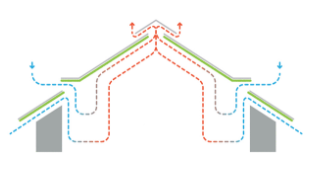 За монтажу кровног лима користити вијак 6x70мм са металним и неопренском подлошком. Кровни лим се причвршћује за дрвене рожњаче које су на међусбном размаку од 90 до 100цм. Између вијка и кровног лима лима потребно је монтирати наменске калоте која штити профил ребра од претезања и деформације приликом дотезања вијка. Распоред вијака по упутству произвођача.Снегобрани се монтирању изнад места ослонца трапезастог лима по “цик-цак” систему, по целој површини кровних равни. Боја снегобрана је РАЛ9006.Димњаке опшивати поцинкованим лимом. Лим уз зид димњака подићи најмање за 20 цм. Руб лима-ивицу убацити у спојницу опека.Постојеће опшивке стрехе демонтирати са подконструкције и утоварити на камион и одвести на градску депонију или на место који одреди Инвеститор. Нову опшивку стрехе израдити од јеловог бродског пода, дебљине 22мм. Даске бродског пода поставити са размацима (макимално 0,5цм) да би се обезбедила природна вентилација крова.За потребе радова предвиђено је постављање металне цевасте фасадне скеле и израда заштитне надстрешнице код улаза у објекат, у свему по важећим прописима имерама ХТЗ-а.Наведене радове извршити по динамици и распореду који ће се утврдити са представником Инвеститора и надзорним органом. Радови на објекту не могу почети пре него што сви потребни грађевински материјали буду достављени на градилиште. Отварање радова на објекту одобрава надзорни орган пошто записником утврди да су сав потребан материјал обезбеђен.Све штете на објекту које својом кривицом изазове од отварања до завршетка радова, као и оштећења која нису констатована као постојећа пре почетка радова, Извођач је дужан да отклони, односно надокнади о сопственом трошку.Извођач радова је дужан да се придржава Општим условима за извођење грађевинских и грађевинско занатских радова и Закону о безбедности и здрављу на раду.4. УСЛОВИ ЗА УЧЕШЋЕ У ПОСТУПКУ ЈАВНЕ НАБАВКЕ ИЗ ЧЛ. 75. И 76. ЗАКОНА О ЈАВНИМ НАБАВКАМА И УПУТСТВО КАКО СЕ ДОКАЗУЈЕ ИСПУЊЕНОСТ ТИХ УСЛОВА 4.1 Обавезни услови за учешће у поступку јавне набавке из члана 75. Закона
Понуђач у поступку јавне набавке мора доказати: 1) да је регистрован код надлежног органа, односно уписан у одговарајући регистар (Чл.75.ст.1.тач.1)Закона);2) да он и његов законски заступник нису осуђивани за неко од кривичних дела као чланови организоване криминалне групе, да нису осуђивани за кривична дела против привреде, кривична дела против животне средине, кривично дело примања или давања мита, кривично дело преваре(чл.75.ст.1.тач.2) Закона. 3) да је измирио доспеле порезе, доприносе и друге јавне дажбине у складу са прописима Републике Србије или стране државе када има седиште на њеној територији (чл.75.ст.1тач.4) Закона); 4)Понуђач је дужан да при састављању понуде изричито наведе да је поштовао обавезе које произилазе из важећих прописа о заштити на раду, запошљавању и условима рада, заштити животне средине , као и да нема забрану обављања делатности која је на снази у време подношења понуде (чл.75.ст.2.Закона) .                                                   4.2.        Додатни услови из члана 76. Закона1. ПОСЛОВНИ КАПАЦИТЕТ: Списак наручилаца којима је изводио сличне радове ;2.ТЕХНИЧКИ КАПАЦИТЕТ : Доказ о поседовању минимум две хидрауличке радне платформе - дизалице (уговор о куповини или инвентарна листа књиговође);3.КАДРОВСКИ КАПАЦИТЕТ : Да има минимално 8  запослених (и међу њима) једног КВ лимара у складу са Законом о раду, пре одјављивања позива за достављање понуда (фотокопију  МА образца као доказ или други валидни доказ );4.Потврду наручиоца да је обишао предмет инвестиционог одржавања(Потврду добија када дође  и изврши обилазак школе).       4.3 Услови које мора да испуни подизвођач у складу са чланом 80. Закона Понуђач је дужан да за подизвођаче достави доказе о испуњености услова наведених од 1) до 4), док додатне  услове  понуђач мора да испуњава самостално. 4.4 Услови које мора да испуни сваки од понуђача из групе понуђача у складу са чланом 81. Закона Члан групе понуђача који је носилац посла је дужан да за сваког понуђача из групе понуђача достави доказе о испуњености услова наведених од 1) до 4), док посебне услове наведене од 1) до 4) група понуђача испуњава заједно. 4.5 Упутство како се доказује испуњеност услова из чл. 75. и 76. Закона Испуњеност обавезних  услова у рубрици 4.1  од тачке 1.до   4. понуђач може доказивати достављањем изјаве којом под пуном материјалном и кривичном одговорношћу потврђује да испуњава услове .Исто се односе  и на достављање доказа подизвођача и понуђача из групе понуђача. Испуњеност додатних услова доказује се достављањем  писмена како је наведено у тачки 4.2.                      4.4.1 Правно лице испуњеност услова доказује достављањем следећих доказа: 1) Извода из регистра Агенције за привредне регистре, односно извода из регистра надлежног привредног суда. 2) Извода из казнене евиденције, односно уверења надлежног суда и надлежне полицијске управе Министарства унутрашњих послова да оно и његов законски заступник није осуђиван за неко од кривичних дела као члан организоване криминалне групе, да није осуђиван за неко од кривичних дела против привреде, кривична дела против заштите животне средине, кривично дело примања или давања мита, кривично дело преваре, односно: 2.1) Извода из казнене евиденције основног и вишег суда на чијем је подручју седиште домаћег правног лица, односно седиште представништва или огранка страног правног лица и 2.2) Извода из казнене евиденције Посебног одељења (за организовани криминал) Вишег суда у Београду и 2.3) Уверења из казнене евиденције надлежне полицијске управе Министарства унутрашњих послова за сваког од законских заступника (захтев се подноси према месту рођења или према месту пребивалишта). (Напомена: 
Наведени докази не могу бити старији од два месеца пре отварања понуда). 3) Потврде надлежног пореског органа и организације за обавезно социјално осигурање или потврде надлежног органа да се понуђач налази у поступку приватизације, односно: 3.1) Уверења Пореске управе Министарства финансија и привреде да је измирио доспеле порезе и доприносе и 3.2) Уверења надлежне управе локалне самоуправе да је измирио обавезе по основу изворних локалних јавних прихода или 3.3) Потврде Агенције за приватизацију да се понуђач налази у поступку приватизације. (Напомена: 
Наведени докази не могу бити старији од два месеца пре отварања понуда). 4.4.2. Предузетник испуњеност услова доказује достављањем следећих доказа: 1) Извода из регистра Агенције за привредне регистре, односно извода из одговарајућег регистра. 2) Извода из казнене евиденције, односно уверења надлежне полицијске управе Министарства унутрашњих послова да није осуђиван за неко од кривичних дела као члан организоване криминалне групе, да није осуђиван за кривична дела против привреде, кривична дела против заштите животне средине, кривично дело примања или давања мита, кривично дело преваре, односно: 2.1) Уверења из казнене евиденције надлежне полицијске управе Министарства унутрашњих послова (захтев се подноси према месту рођења или према месту пребивалишта). (Напомена: 
Наведени доказ не може бити старији од два месеца пре отварања понуда). 3) Потврде надлежног пореског органа и организације за обавезно социјално осигурање, односно: 3.1) Уверења Пореске управе Министарства финансија и привреде да је измирио доспеле порезе и доприносе и3.2) Уверења надлежне управе локалне самоуправе да је измирио обавезе по основу изворних локалних јавних прихода. (Напомена: 
Наведени докази не могу бити старији од два месеца пре отварања понуда4.4.3. Докази за физичка лица1)Извод из казнене евиденције односно уверења надлежне Полицијске управе Министарства унутрашњих послова да није осуђиван за неко од кривичних дела као члан организоване криминалне групе, да није осуђиван за неко кривично дело против привреде, заштите животне средине, примања и давања мита, преваре. (не старији од два месеца пре отварања понуда) ;2)Потврда прекршајног суда да му није изречена мера забране обављања одређених послова (не сме бити старији од два месеца пре отварања понуда );3)Потврда (Уверење) Министарства финансија –Пореске управе да су измирене доспели порези и доприноси које администрира та управа ( не старије од два месеца од отварања понуде.Наручилац неће одбити понуду као неприхватљиву уколико не садржи доказ одређен конкурсном документацијом, ако понуђач наведе у понуди интернет страницу на којој су подаци који су тражени у оквиру услова јавно доступни.Докази о испуњености услова се могу доставити у неовереним копијама, а наручилац  МОЖЕ   пре доношења одлуке о додели уговора захтевати од понуђача, чија је понуда оцењена као најповољнија, да достави на увид оригинал или оверену копију свих доказа. Ако понуђач у остављеном року не достави на увид оригинал или оверену копију свих доказа, наручилац ће његову понуду одбити као неприхватљиву.Понуђач односно добављач је дужан да без одлагања писмено обавести наручиоца о било којој промени у вези са испуњеношћу услова из поступка јавне набавке, која наступи до доношења одлуке, односно закључења уговора, односно током важења уговора о јавној набавци и да је документује на прописани начин.Ако се у држави у којој понуђач има седиште не издају докази из члана 77. Закона, понуђач може, уместо доказа, приложити своју писану изјаву, дату под кривичном и материјалном одговорношћу оверену пред судским или управним органом, јавним бележником или другим надлежним органом те државе.5. УПУТСТВО ПОНУЂАЧИМА КАКО ДА САЧИНЕ ПОНУДУ 5.1 Језик на којем понуда мора бити састављена Понуда мора бити састављена на српском језику. Уколико је одређени документ на страном језику, понуђач је дужан да поред документа на страном језику достави и превод тог документа на српски језик. 5.2 Посебни захтеви у погледу начина на који понуда мора бити сачињена Обрасце и изјаве тражене у конкурсној документацији, односно податке који морају бити њихов саставни део, понуђач попуњава читко, а овлашћено лице их потписује и печатом оверава. 5.3 Начин измене, допуне и опозива понуде у смислу члана 87. став 6. Закона Понуђач може у било ком тренутку пре истека рока за подношење понуда да измени, допуни или опозове своју понуду на исти начин на који је поднео понуду, са ознаком: "Измена понуде", "Допуна понуде" или "Опозив понуде" за јавну набавку радова, редни број ЈНМВ 04/2017. Понуђач је дужан да јасно назначи који део понуде мења, односно која документа накнадно доставља. По истеку рока за подношење понуда понуђач не може да измени, допуни или опозове своју понуду. 5.4 Обавештење да понуђач који је самостално поднео понуду не може истовремено да учествује у заједничкој понуди или као подизвођач, нити да учествује у више заједничких понуда Понуђач који је самостално поднео понуду не може истовремено да учествује у заједничкој понуди или као подизвођач, нити исто лице може учествовати у више заједничких понуда. У Обрасцу понуде понуђач наводи на који начин подноси понуду, односно да ли подноси понуду самостално, као заједничку понуду, или подноси понуду са подизвођачем. 5.5 Понуда са подизвођачем Понуђач који понуду подноси са подизвођачем дужан је да: - у Обрасцу понуде наведе опште податке о подизвођачу, проценат укупне вредности набавке који ће поверити подизвођачу, а који не може бити већи од 50%, као и део предмета набавке који ће извршити преко подизвођача; - за сваког од подизвођача достави доказе о испуњености услова на начин предвиђен у делу 4.2. конкурсне документације. Уколико уговор о јавној набавци буде закључен између наручиоца и понуђача који подноси понуду са подизвођачем, тај подизвођач ће бити наведен у уговору. Понуђач, односно добављач, у потпуности одговара наручиоцу за извршење обавеза из поступка јавне набавке, односно за извршење уговорних обавеза, без обзира на број подизвођача. Понуђач је дужан да наручиоцу, на његов захтев, омогући приступ код подизвођача ради утврђивања испуњености услова5.6 Заједничка понуда Понуду може поднети група понуђача. Саставни део заједничке понуде је споразум којим се понуђачи из групе међусобно и према наручиоцу обавезују на извршење јавне набавке, а који садржи податке о: - члану групе који ће бити носилац посла, односно који ће поднети понуду и који ће заступати групу понуђача пред наручиоцем; -опис послова сваког од понуђача из групе понуђача у извршењу уговора;- понуђачу који ће у име групе понуђача потписати уговор; - понуђачу који ће у име групе понуђача дати средства обезбеђења; - понуђачу који ће издати рачун; - рачуну на који ће бити вршена плаћања; - обавезама сваког од понуђача из групе понуђача за извршење уговора. Понуђач је дужан  да: - у Обрасцу понуде наведе опште податке о свим понуђачима из групе понуђача; - за сваког од понуђача из групе понуђача достави доказе о испуњености услова начин предвиђен у делу 4.3 конкурсне документације. Понуђачи који поднесу заједничку понуду одговарају неограничено солидарно према наручиоцу. 5.7 Захтеви у погледу рока извршења радова,  услова  и начин плаћања  и гаранције Навести одговарајуће захтеве, у складу са предметом јавне набавке: Рок извршења радова  :  најдуже 30 радних дана од дана увођења у посао, а најкасније до 10.08.2018.г. Услови  и начин плаћања: Дозвољава се авансна уплата највише до 30% од уговорене цене радова.  Исплата извођача радова врши се након достављања авансне ситуације, односно привремених ситуација, односно окончане ситације (потписане и оверене од стране извођача радова, Корисника и надзорног органа ). Плаћање се врши уплатом на рачун Понуђача. Гаранција: за извршене радове не може бити краћа  од две године од завршетка радова.5.8 Валута и начин на који мора бити наведена и изражена цена у понуди Цена и све остале вредности у понуди се исказују у динарима  без ПДВеа , а у збирној рубрици са пдве-ом.Ако понуђач изкаже цену у ЕВРима (или некој другој страној валути)  приликом стручне оцене понуде , за прерачун ће се користити средњи курс Народне банке Србије , на дан отварања понуда.Након закључења уговора цена се не може мењати.Ако је у понуди исказана неуобичајено ниска цена, наручилац ће поступити у складу са чланом 92. Закона, односно захтеваће детаљно образложење свих њених саставних делова које сматра меродавним. 5.9 Подаци о средствима обезбеђења испуњења обавеза
у поступку јавне набавке и уговорних обавеза Изабрани понуђач је дужан да достави (уколико захтева аванс):Банкарску гаранцију за повраћај авансног плаћања. Изабрани понуђач се обавезује да у тренутку закључења уговора наручиоцу достави банкарску гаранцију за повраћај авансног плаћања, која ће бити са клаузулама: безусловна и платива на први позив. Банкарска гаранција за повраћај авансног плаћања издаје се у висини плаћеног аванса са ПДВ-ом, и мора да траје најкраће до правдања аванса.Банкарску гаранцију за добро извршење посла - Изабрани понуђач се обавезује да у року од 7 дана од дана закључења уговора , преда наручиоцу банкарску гаранцију за добро извршење посла, која ће бити са клаузулама: безусловна и платива на први позив. Банкарска гаранција за добро извршење посла издаје се у висини од 5% од укупне вредности уговора без ПДВ-а, са роком важности који је 30 (тридесет) дана дужи од истека рока за коначно извршење посла. Ако се за време трајања уговора промене рокови за извршење уговорне обавезе, важност банкарске гаранције за добро извршење посла мора да се продужи. Наручилац ће уновчити банкарску гаранцију за добро извршење посла у случају да понуђач не буде извршавао своје уговорне обавезе у роковима и на начин предвиђен уговором. Поднета банкарска гаранција не може да садржи додатне услове за исплату, краће рокове, мањи износ или промењену месну надлежност за решавање спорова. Понуђач може поднети гаранцију стране банке само ако је тој банци додељен кредитни рејтинг коме одговара најмање ниво кредитног квалитета 3 (инвестициони ранг). 5.10 Додатне информације или појашњења у вези са припремањем понуде Заинтересовано лице може, у писаном облику, тражити од наручиоца додатне информације или појашњења у вези са припремањем понуде, најкасније 5 дана пре истека рока за подношење понуда. Захтев за додатним информацијама или појашњењима у вези са припремањем понуде заинтересовано лице ће упутити на адресу наручиоца: ОШ ПЕТЕФИ ШАНДОР ХАЈДУКОВО, Хајдуково, ул. Омладинских бригада бр.29-31, или електронску адресу: oshajd@mts.rs са назнаком: Захтев за додатним информацијама или појашњењима конкурсне документације за јавну набавку, редни број 04/2017 сваког радног дана у периоду од 08 до 12,00 часова. Наручилац ће заинтересованом лицу, у року од три дана од дана пријема захтева за додатним информацијама или појашњењима, одговор послати у писаном облику и истовремено ће ту информацију објавити на Порталу јавних набавки и на својој интернет страници.Комуникација у вези са додатном информацијама, појашњењима и одговорима врши се писаним путем, односно путем поште, електронске поште или факсом. Ако наручилац одговоре пошаље електронским путем или факсом, захтеваће од заинтересованог лица да на исти начин потврди пријем одговора, што је заинтересовано лице дужно да учини. 5.11 Обавештење о начину на који се могу захтевати додатна објашњења од понуђача после отварања понуда и вршити контрола код понуђача односно његовог подизвођача Наручилац може да захтева од понуђача додатна објашњења која ће му помоћи при прегледу, вредновању и упоређивању понуда, а може да врши и контролу (увид) код понуђача односно његовог подизвођача. Наручилац може, уз сагласност понуђача, да изврши исправке рачунских грешака уочених приликом разматрања понуде по окончаном поступку отварања понуда. 5.12 Критеријум за доделу уговора Критеријум за доделу уговора је најнижа понуђена цена .   Уколико две или више понуда имају исту цену , уговор ће бити додељен  понуђачу који је  понудио дужи гарантни рок , а ако је исти и гарантни рок , уговор ће се доделити понуђачу који ће бити извучен жребом. О времену спровођења извлачења жребом понуђачи ће бити обавештени.5.13 Обавезе понуђача по члану 74. став 2. и члану 75. став 2. Закона Накнаду за коришћење патената, као и одговорност за повреду заштићених права интелектуалне својине трећих лица, сноси понуђач. Понуђач је дужан да при састављању своје понуде изричито наведе да је поштовао обавезе које произлазе из важећих прописа о заштити на раду, запошљавању и условима рада, заштити животне средине, као и да нема забрану обављања делатности која је на снази у време подношења понуде.5.14 Начин и рок подношења захтева за заштиту права Захтев за заштиту права може да поднесе понуђач, заинтересовано лице које има интерес за доделу уговора у конкретном поступку јавне набавке и које је претрпело или би могло да претрпи штету штету због поступања наручиоца противно одредбама Закона о јавним набавкама или пословно удружење у њихово име. Захтев за заштиту права подноси се наручиоцу, а копија се истовремено доставља Републичкој комисији . Захтев за заштиту права се може поднети у току целог поступка, против сваке радње наручиоца, осим ако Законом није другачије одређено. Захтевом за заштиту права не могу се оспоравати радње наручиоца предузете у поступку јавне набавке ако су подносиоцу захтева били или могли бити познати разлози за његово подношење пре истека рока за подношење захтева, а подносилац захтева га није поднео пре истека тог рока. Уколико се захтевом за заштиту права оспорава врста поступка, садржина позива за подношење понуда или конкурсне документације,  сматраће се благовременим уколико је примљен од стране наручиоца најкасније три дана пре истека рока за подношење понуда, без обзира на начин достављања и уколико је подносилац захтева у складу са чл.63.став 2.  ЗЈН указао наручиоцу на евентуалне недостатке и неправилности, а наручилац исте није отклонио.После доношења одлуке о додели уговора или одлуке о обустави поступка, рок за подношење захтева за заштиту права је пет дана од дана пријема одлуке. Уз захтев за заштиту права прилаже се потврда о уплати таксе. Такса се плаћа у износу од 60.000,00 динара како следи: 5.15   Рок у којем ће бити закључен уговор о јавној набавци Наручилац је дужан да уговор о јавној набавци достави понуџачу којем је уговор додељен у року од осам дана од дана протека рока за подношење захтева за заштиту права.. Наручилац ће, у складу са чланом 112. став 2. тачка 5) Закона, пре истека рока за подношење захтева за заштиту права, закључити уговор о јавној набавци ако је поднета само једна понуда. Ако понуђач којем је додељен уговор одбије да закључи уговор о јавној набавци, наручилац може да закључи уговор са првим следећим најповољнијим понуђачем.                                     6. ОБРАЗАЦ ПОНУДЕ  СА ТАБЕЛАРНИМ СПЕЦИФИКАЦИЈАМА6.1 Образац понуде 1) Понуда број __________ од __________ године за јавну набавку ____________________________________ (навести назив јавне набавке) у поступку јавне набавке мале вредности, редни број __________. 2) Понуду дајем (заокружити): а) самостално б) са подизвођачем в) као заједничку понуду 3) Рок важења понуде: __________ (словима: _________________________________) дана од дана отварања понуда (не краћи од 30 дана од дана отварања понуда). 4) Понуђена цена:____________________ без ПДВ, односно ____________________ са ПДВ. 5) Гарантни период: _________________________________________________________________________6) Рок  плаћања  :7.Начин и услови плаћања: ___________________________________________________________________8.Аванс :  _________________________________________________________________9) Рок  извођења радова : __________________________________________________________________________                             ТАБЕЛАРНИ ДЕО ПОНУДЕПрихватиће  се само понуде које садрже све тражене радове  !!!!Понуде без свих тражених  радова  сматраће се непотпуним и неће се узети у разматрање !!!  					7. МОДЕЛ УГОВОРА        Закључен дана___________________ између:    1.______________________________________ као најуспешнији понуђач ( у даљем тексу:ПОНУЂАЧ/ИЗВРШИЛАЦ )кога заступа директор______________________________МБР_______________________ПИБ______________, рачун код банке ___________________ бр.____________________________; и2.ОШ Петефи Шандор Хајдуково, ул.Омладинских бригада, бр.29-31(у даљем тексту :НАРУЧИЛАЦ) коју заступа  директор Ана  Сич,  МБР:08009066,  ПИБ 100849511, рачун код УЈП бр.840-395660-40.Заједнички назив за учеснике у овом послу је УГОВОРНЕ СТРАНЕ.Уговорне стране  су се сагласиле о следећем:                                                                                                                                 Члан 1.Предмет овог уговора је замена кровног покривача на школској згради – инвестиционо одржавање ,у складу са спроведеним поступком јавне набавке мале вредности под бројем 04/2017.  Извођач радова ће испунити уговорне обавезе (самостално, са подизвођачем, у групи понуђача) .Подизвођач: __________________________________________________________________________Учесници у заједничкој понуди:___________________________________________________________                                                                 Члан 2.Цена планираних радова    је    ________________         динара без обрачунатог ПДВ-а, односно укупна цена  са ПДВеом је _____________________ динара.Цена   утврђена у понуди се не може мењати .                                                                    Члан 3.Понуђачу се дозвољава  авансна уплата највише до  ______% од уговорене цене радова.  Исплата извођача радова врши се након достављања авансне ситуације,односно привремених ситуација, односно окончане ситације (потписане и оверене од стране извођача радова, Корисника и надзорног органа ). Плаћање се врши уплатом на рачун Понуђача број : ______________________ код банке :______________.                                                                    Члан 4.Као финасијско обезбеђење Извршилац је дужан да достави :Банкарску гаранцију за повраћај авансног плаћања. Изабрани понуђач се обавезује да у тренутку закључења уговора наручиоцу достави банкарску гаранцију за повраћај авансног плаћања, која ће бити са клаузулама: безусловна и платива на први позив. Банкарска гаранција за повраћај авансног плаћања издаје се у висини плаћеног аванса са ПДВ-ом, и мора да траје најкраће до правдања аванса.Банкарску гаранцију за добро извршење посла - Изабрани понуђач се обавезује да у року од 7 дана од дана закључења уговора , преда наручиоцу банкарску гаранцију за добро извршење посла, која ће бити са клаузулама: безусловна и платива на први позив. Банкарска гаранција за добро извршење посла издаје се у висини од 5% од укупне вредности уговора без ПДВ-а, са роком важности који је 30 (тридесет) дана дужи од истека рока за коначно извршење посла. Ако се за време трајања уговора промене рокови за извршење уговорне обавезе, важност банкарске гаранције за добро извршење посла мора да се продужи. Наручилац ће уновчити банкарску гаранцију за добро извршење посла у случају да понуђач не буде извршавао своје уговорне обавезе у роковима и на начин предвиђен уговором. Поднета банкарска гаранција не може да садржи додатне услове за исплату, краће рокове, мањи износ или промењену месну надлежност за решавање спорова. Понуђач може поднети гаранцију стране банке само ако је тој банци додељен кредитни рејтинг коме одговара најмање ниво кредитног квалитета 3 (инвестициони ранг).                                                                     Члан 5.Извођач радова се обавезује да ће радове који су предмет уговора извршити у року од _____ радних дана од дана увођења у посао.Извођач радова за извршење радова даје гаранцију од __ месеци.                                                                     Члан 6.Добра која ће Извођач радова уградити у кров  морају у потпуности одговарати важећим домаћим стандардима и морају одговарати намени за коју су одређена.Извођач радова је дужан да  за предметна добра која имају гаранцију, преда Наручиоцу гарантни лист.                                         				             Члан 7.Извођач радова се обавезује да радове   изврши у свему по условима из конкурсне документације  и прихваћене понуде.Уколико радови које је извођач радова извршио, нису адекватни, ни по квалитету, ни по року извршења, не одговарају прихваћеној понуди , Извођач радова одговара по законским одредбама о одговорности за неиспуњене обавезе.Наручилац је у случају из става 2. Овог члана ,   дужан да у писаној форми , обавести о томе Извођача радова, у року од три дана од дана извршења посла.                                                         Члан 8.Уколико се у току замене крова  јави потреба за додатним радовима који нису наведени у обрасцу понуде и конкурсној документацији,  за извршење тих радова извођач мора добити писмену сагласност Наручиоца.Извођач радова  је одговоран за сигурност и безбедност запослених на градилишту, као и за сва трећа лица којима се дозволи приступ на градилишту, као и за оштећење материјалних добара инвеститора или трећих лица, у складу са прописима који уређују безбедност и здравље на раду и Законом о облигацијама.Извођач радова је сагласан да се Инвеститор ослобађа свих одговорности из става 2. овог члана.Члан 9.Овлашћени представник наручиоца – надзорни орган -  ће вршити контролу радова, уградње материјала и уколико констатује недостатке на уграђеним добрима , саставиће записник о томе, а тај записник ће потписати са извођачем радова при чему ће прецизирати природу недостатака.Наручилац може захтевати од Извођача радова да исправи недостатке на добрима и радовима , под условом да је у стању да је исправи, или да поручи  друга исправна добра.Уколико у накнадном року  Извођач радова не исправи недостатке или не набави нова добра , наручилац може захтевати даље извршење уговора или раскинути уговор.Члан 10.Уговорна страна незадовољна испуњењем уговорних обавеза  друге уговорне стране може захтевати раскид уговора, под условом да је  своје уговорне обавезе, до захтева за раскид уговора, у потпуности извршила.Раскид уговора се захтева , са раскидним роком од 30 дана с тим да су уговорне стране у обавези да испуњавају своје обавезе до истека раскидног рока.Члан 10.Уговорне стране су сагласне да евентуалне спорове по овом уговору решавају споразумно, а у супротном спор ће решавати  стварно и месно надлежни суд према седишту наручиоца.Члан 11.Овај уговор се може изменити одговарајућим анексом уз обострану сагласност уговорних страна..                                                                                            Члан 12.За све што није предвиђено овим уговором, примењиваће се одредбе Закона о облигационим односима.                                                                                          Члан 13.Уговор се закључује у два примерка од којих свака уговорна страна добија по један примерак.                  Наручилац                                                                                         Понуђач    _______________________                                                                               ____________________8. ОБРАЗАЦ ТРОШКОВА ПРИПРЕМЕ ПОНУДЕ 8.1 Образац трошкова припреме понуде за јавну набавку мале вредности   радова- замена кровног покривача на школској згради, редни број 04/2017                                                9. ОБРАЗАЦ ИЗЈАВЕ О НЕЗАВИСНОЈ ПОНУДИ 9.1 Образац изјаве о независној понуди за јавну набавку мале вредности   радова- замена кровног покривача на школској згради, редни број 04/2017На основу члана 26. Закона о јавним набавкама, понуђач ____________________, са седиштем у ____________________, ул. ____________________, бр. _____, даје следећу изјаву И З Ј А В А Под пуном материјалном и кривичном одговорношћу потврђујем да сам понуду поднео независно, без договора са другим понуђачима или заинтересованим лицима.   10. ОБРАЗАЦ ИЗЈАВЕ О ОБАВЕЗАМА ПОНУЂАЧА НА ОСНОВУ ЧЛАНА 75. СТАВ 2. ЗАКОНА 10.1 Образац изјаве понуђача на основу члана 75. став 2. Закона за јавну набавку МВ ________________________(навести назив јавне набавке) , редни број __________. На основу члана 75. став 2. Закона о јавним набавкама, понуђач ____________________, са седиштем у ____________________, ул. ____________________, бр. _____, даје следећу изјаву И З Ј А В А Изричито наводим да сам поштовао обавезе које произлазе из важећих прописа о заштити на раду, запошљавању и условима рада, заштити животне средине да нема забрану обављања делатности која је на снази у време подношења понуде.11.ОБРАЗАЦ ИЗЈАВЕ О ИСПУЊАВАЊУ ОБАВЕЗНИХ УСЛОВА (Чл.75 ст.1 у вези са чл.77 ст.4)На основу члана 77. став 4. Закона о јавним набавкама („Службени гласник РС“, бр.124/2012,14/2015 и 68/2015) под пуном материјалном и кривичном одговорношћу понуђач ___________________________________________________ из___________________ ул . ________________________________ бр.__________ дајеИ З Ј А В У	да понуђач  наведен у Понуди деловодни број: ____________________ од __________________. године испуњава обавезне услове утврђене Конкурсном документацијом за јавну набавку  број 04/2017  и то:1) да је регистрован код надлежног органа, односно уписан у одговарајући регистар;2) да он и његов законски заступник није осуђиван за неко од кривичних дела као члан организоване криминалне групе, да није осуђиван за кривична дела против привреде, кривична дела против животне средине, кривично дело примања или давања мита, кривично дело преваре;3) да је измирио доспеле порезе, доприносе и друге јавне дажбине у складу са прописима Републике Србије или стране државе када има седиште на њеној територији.                                                                                          ПОНУЂАЧ							                   М.П. ______________________________                                                                  (потпис овлашћеног лица)Напомена: Образац изјаве попуњава, потписује и печатом оверава  ако има и  подизвођач, Сваки подизвођач мора да испуњава обавезне услове за учешће у поступку јавне набавке утврђене чланом 75.  као и додатне услове, на исти начин као и понуђач.Уколико понуђач има више подизвођача умножиће Образац изјаве у довољном броју примерака.1. ОПШТИ ПОДАЦИ О ЈАВНОЈ НАБАВЦИ                                                                      бр.    стране1. ОПШТИ ПОДАЦИ О ЈАВНОЈ НАБАВЦИ                                                                      бр.    стране1. ОПШТИ ПОДАЦИ О ЈАВНОЈ НАБАВЦИ                                                                      бр.    стране1.1 Назив, адреса и интернет страница наручиоца            11.2 Врста поступка јавне набавке            31.3 Предмет јавне набавке            31.4 Назнака да се поступак спроводи ради закључења уговора о јавној набавци            41.5 Лица за контакт            41.6 Пропратни образац            42. ПОДАЦИ О ПРЕДМЕТУ ЈАВНЕ НАБАВКЕ 2. ПОДАЦИ О ПРЕДМЕТУ ЈАВНЕ НАБАВКЕ 2. ПОДАЦИ О ПРЕДМЕТУ ЈАВНЕ НАБАВКЕ 2.1 Опис предмета набавке, назив и ознака из општег речника набавки            43. ТЕХНИЧКИ ОПИС РАДОВА                                                                                                     5-63. ТЕХНИЧКИ ОПИС РАДОВА                                                                                                     5-63. ТЕХНИЧКИ ОПИС РАДОВА                                                                                                     5-64. УСЛОВИ ЗА УЧЕШЋЕ У ПОСТУПКУ ЈАВНЕ НАБАВКЕ ИЗ ЧЛ. 75. И 76. ЗАКОНА О ЈАВНИМ НАБАВКАМАИ УПУТСТВО КАКО СЕ ДОКАЗУЈЕ ИСПУЊЕНОСТ ТИХ УСЛОВА4. УСЛОВИ ЗА УЧЕШЋЕ У ПОСТУПКУ ЈАВНЕ НАБАВКЕ ИЗ ЧЛ. 75. И 76. ЗАКОНА О ЈАВНИМ НАБАВКАМАИ УПУТСТВО КАКО СЕ ДОКАЗУЈЕ ИСПУЊЕНОСТ ТИХ УСЛОВА4. УСЛОВИ ЗА УЧЕШЋЕ У ПОСТУПКУ ЈАВНЕ НАБАВКЕ ИЗ ЧЛ. 75. И 76. ЗАКОНА О ЈАВНИМ НАБАВКАМАИ УПУТСТВО КАКО СЕ ДОКАЗУЈЕ ИСПУЊЕНОСТ ТИХ УСЛОВА4.1 Обавезни услови за учешће у поступку јавне набавке из члана 75. Закона о јавним набавкама (даље: Закон) и додатни услови из члана 76. Закона           64.2 Услови које мора да испуни подизвођач у складу са чланом 80. Закона           74.3 Услови које мора да испуни сваки од понуђача из групе понуђача у складу са чланом 81. Закона           74.4 Упутство како се доказује испуњеност услова из чл. 75. и 76. Закона           74.4.1 Правно лице           84.4.2 Предузетник           84.4.3.Приватно лице          95. УПУТСТВО ПОНУЂАЧИМА КАКО ДА САЧИНЕ ПОНУДУ5. УПУТСТВО ПОНУЂАЧИМА КАКО ДА САЧИНЕ ПОНУДУ5. УПУТСТВО ПОНУЂАЧИМА КАКО ДА САЧИНЕ ПОНУДУ5.1 Језик на којем понуда мора бити састављена           105.2 Посебни захтеви у погледу начина на који понуда мора бити сачињена           105.3 Начин измене, допуне и опозива понуде у смислу члана 87. став 6. Закона            105.4 Обавештење да понуђач који је самостално поднео понуду не може истовремено да учествује у заједничкој понуди или као подизвођач, нити да учествује у више заједничких понуда            105.5Понуда са подизвођачем            105.6 Заједничка понуда            10-115.7Захтеви у погледу извршења радова , гарантног рока,  начина и услова плаћања            115.8 Валута и начин на који мора бити наведена и изражена цена у понуди            115.9 Подаци о средствима обезбеђења испуњења обавеза у поступку јавне набавке и уговорних обавеза            115.10 Додатне информацијеили појашњења у вези са припремањем понуде            125.11 Обавештење о начину на који се могу захтевати додатна објашњења од понуђача после отварања понуда и вршити контрола код понуђача односно његовог подизвођача           125.12 Критеријум за доделу уговора           135.13 Обавезе понуђача по члану 74. став 2. и члану 75. став 2. Закона          125.14 Начин и рок подношења захтеваза заштиту права          135.15 Рок у којем ће бити закључен уговор о јавној набавци          136. ОБРАЗАЦ ПОНУДЕ  СА ТАБЕЛАРНИМ СПЕЦИФИКАЦИЈАМА                         14-206. ОБРАЗАЦ ПОНУДЕ  СА ТАБЕЛАРНИМ СПЕЦИФИКАЦИЈАМА                         14-206. ОБРАЗАЦ ПОНУДЕ  СА ТАБЕЛАРНИМ СПЕЦИФИКАЦИЈАМА                         14-207. МОДЕЛ УГОВОРА                                                                                                                  21-227. МОДЕЛ УГОВОРА                                                                                                                  21-227. МОДЕЛ УГОВОРА                                                                                                                  21-228. ОБРАЗАЦ ТРОШКОВА ПРИПРЕМЕ ПОНУДЕ                                                               238. ОБРАЗАЦ ТРОШКОВА ПРИПРЕМЕ ПОНУДЕ                                                               238. ОБРАЗАЦ ТРОШКОВА ПРИПРЕМЕ ПОНУДЕ                                                               23 9. ОБРАЗАЦ ИЗЈАВЕ О НЕЗАВИСНОЈ ПОНУДИ                                                              24                                                        9. ОБРАЗАЦ ИЗЈАВЕ О НЕЗАВИСНОЈ ПОНУДИ                                                              24                                                        9. ОБРАЗАЦ ИЗЈАВЕ О НЕЗАВИСНОЈ ПОНУДИ                                                              24                                                         10. ОБРАЗАЦ ИЗЈАВЕ О ОБАВЕЗАМА ПОНУЂАЧА НА ОСНОВУ ЧЛАНА 75. СТАВ 2. ЗАК.   24                                             10. ОБРАЗАЦ ИЗЈАВЕ О ОБАВЕЗАМА ПОНУЂАЧА НА ОСНОВУ ЧЛАНА 75. СТАВ 2. ЗАК.   24                                             10. ОБРАЗАЦ ИЗЈАВЕ О ОБАВЕЗАМА ПОНУЂАЧА НА ОСНОВУ ЧЛАНА 75. СТАВ 2. ЗАК.   24                                           11.ОБРАЗАЦ ИЗЈАВЕ О ИСПУЊАВАЊУ ОБАВЕЗ.УСЛОВА чл.75ст.1                                        2511.ОБРАЗАЦ ИЗЈАВЕ О ИСПУЊАВАЊУ ОБАВЕЗ.УСЛОВА чл.75ст.1                                        2511.ОБРАЗАЦ ИЗЈАВЕ О ИСПУЊАВАЊУ ОБАВЕЗ.УСЛОВА чл.75ст.1                                        25датум и сат подношења (попуњава Наручилац: _________________________ ПОНУДА - НЕ ОТВАРАТИ! ЗА ЈАВНУ НАБАВКУ РАДОВА  У ПОСТУПКУ МАЛЕ ВРЕДНОСТРЕДНИ БРОЈ  04/2017НАРУЧИЛАЦ:  ОШ ПЕТЕФИ ШАНДОР ХАЈДУКОВО ХАЈДУКОВО, Омладинских бригада бр.29-31ПОНУЂАЧ:__________________ назив: ______________________ адреса: ______________________ број телефона: ______________________ број телефакса: ______________________ електронска адреса: ______________________ име и презиме лица за контакт: ______________________. Сврха плаћањаЗЗП; назив наручиоца;  број или ознака јавне набавкекорисник/прималацБуџет Републике Србијешифра плаћања153 број рачуна840-30678845-06број моделапозив на број Број или ознака јавне набавкеОПШТИ ПОДАЦИ О ПОНУЂАЧУ ОПШТИ ПОДАЦИ О ПОНУЂАЧУ Пословно име или скраћени назив из регистра АПР Адреса седишта Матични број ПИБ Име особе за контакт Електронска адреса Број телефона Број факса ОПШТИ ПОДАЦИ О ПОДИЗВОЂАЧУ ОПШТИ ПОДАЦИ О ПОДИЗВОЂАЧУ Пословно име или скраћени назив из регистра АПР Адреса седишта Матични број ПИБ Име особе за контакт Електронска адреса Број телефона Број факса Проценат укупне вредности набавке који ће извршити подизвођач Део предмета набавке који ће извршити подизвођач ОПШТИ ПОДАЦИ О ПОНУЂАЧУ ИЗ ГРУПЕ ПОНУЂАЧА ОПШТИ ПОДАЦИ О ПОНУЂАЧУ ИЗ ГРУПЕ ПОНУЂАЧА Пословно име или скраћени назив из регистра АПР Адреса седишта Матични број ПИБ Име особе за контакт Електронска адреса Број телефона Број факса Место и датум:
____________________ М.П.потпис овлашћеног лица
понуђача/носиоца посла I.I.ПРИПРЕМНО ЗАВРШНИ РАДОВИПРИПРЕМНО ЗАВРШНИ РАДОВИјед. мерајед. мераколичинаколичинајед. ценајед. ценаукупна ценаукупна цена1.1.Прикупљање и одвоз шута. Прикупити шут, вишак земље и други отпадни материјал, утоварити у камион и одвести на градску депонију. Обрачун по м³ одвезеног шута.Прикупљање и одвоз шута. Прикупити шут, вишак земље и други отпадни материјал, утоварити у камион и одвести на градску депонију. Обрачун по м³ одвезеног шута.м³м³10.0010.002.2.Монтажа и демонтажа заштитне ограде, од ХДПЕ материјала. На сваких 2 м поставити стубове за затезање ограде, висине 2 метра. Поставити капије за пролаз и на ограду поставити табле са упозорењем за пролазнике. Ограда се користити за све време трајања радова. Обрачун по м² ограде.Монтажа и демонтажа заштитне ограде, од ХДПЕ материјала. На сваких 2 м поставити стубове за затезање ограде, висине 2 метра. Поставити капије за пролаз и на ограду поставити табле са упозорењем за пролазнике. Ограда се користити за све време трајања радова. Обрачун по м² ограде.м²м²220.84220.843.3.Израда заштитних надстрешница изнад улаза у објекат. Надстрешнице урадити од челичних цеви за скелу са косницима и укрућењима. Надстрешнице се покриваја даскама дебљине 2" и тер папиром, који се причвршћује дрвеним летвама. Користи се за све време трајања радова и плаћа се једанпут без обзира да ли се у току радова, демонтира и поново монтира.
Обрачун по м² хоризонталне пројекције надстрешницеИзрада заштитних надстрешница изнад улаза у објекат. Надстрешнице урадити од челичних цеви за скелу са косницима и укрућењима. Надстрешнице се покриваја даскама дебљине 2" и тер папиром, који се причвршћује дрвеним летвама. Користи се за све време трајања радова и плаћа се једанпут без обзира да ли се у току радова, демонтира и поново монтира.
Обрачун по м² хоризонталне пројекције надстрешницем²м²52.4352.434.4.Монтажа и демонтажа металне цевасте фасадне скеле, за радове у свему по важећим прописима и мерама ХТЗ-а. Скела мора бити статички стабилна, и прописно уземљена. На сваких 2,00 м висине поставити радне платформе од фосни. Са спољне стране платформи поставити фосне на "кант". Целокупну површину скеле покрити јутаним или ПВЦ засторима. Скелу прима и преко дневника даје дозволу за употребу статичар. Користи се за све време трајања радова. Обрачун по м² вертикалне пројекције монтиране скеле.Монтажа и демонтажа металне цевасте фасадне скеле, за радове у свему по важећим прописима и мерама ХТЗ-а. Скела мора бити статички стабилна, и прописно уземљена. На сваких 2,00 м висине поставити радне платформе од фосни. Са спољне стране платформи поставити фосне на "кант". Целокупну површину скеле покрити јутаним или ПВЦ засторима. Скелу прима и преко дневника даје дозволу за употребу статичар. Користи се за све време трајања радова. Обрачун по м² вертикалне пројекције монтиране скеле.м²м²654.60654.605.5.Набавка и постављање заститне мреже фасадне скела, од чврстог ПЕ материјала. Целокупну површину скеле покрити. Мрежа мора бити прошивена по вертикали и причвршћена за скелу, да не "виси". У току радова, уколико је потребно, мрежу поправити. Обрачун по м² заштићене површинеНабавка и постављање заститне мреже фасадне скела, од чврстог ПЕ материјала. Целокупну површину скеле покрити. Мрежа мора бити прошивена по вертикали и причвршћена за скелу, да не "виси". У току радова, уколико је потребно, мрежу поправити. Обрачун по м² заштићене површинем²м²654.60654.60УКУПНО:УКУПНО:II.II.ДЕМОНТАЖЕ И РУШЕЊАДЕМОНТАЖЕ И РУШЕЊАјед. мерајед. мераколичинаколичинајед. ценајед. ценаукупна ценаукупна цена1.1.Пажљива демонтажа и поновна монтажа громобранске инсталације, објекта површине 529м². Демонтирати громобранску инсталацију и депоновати на градилишној депонији до поновне монтаже. Недостајуће и неисправне елементе заменити. Обрачун паушално.Пажљива демонтажа и поновна монтажа громобранске инсталације, објекта површине 529м². Демонтирати громобранску инсталацију и депоновати на градилишној депонији до поновне монтаже. Недостајуће и неисправне елементе заменити. Обрачун паушално.паушпауш1.001.002.2.Скидање кровног покривача од салонит плоча заједно са слемењацима. Скинути салонит плоче на безбедан начин. Плоче које су у добром стању скинути и депоновати на парцели који одреди Инвеститор, а остале плоче и шут прикупити, изнети, утоварити на камион и одвести на градску депонију.
Обрачун по м² косе површине.Скидање кровног покривача од салонит плоча заједно са слемењацима. Скинути салонит плоче на безбедан начин. Плоче које су у добром стању скинути и депоновати на парцели који одреди Инвеститор, а остале плоче и шут прикупити, изнети, утоварити на камион и одвести на градску депонију.
Обрачун по м² косе површине.м²м²628.04628.043.3.Демонтажа олука и олучних вертикала. Олуке демонтирати, упаковати, утоварити у камион и одвести на депонију коју одреди Инвеститор удаљену до 15 км. Обрачун по м1 олукаДемонтажа олука и олучних вертикала. Олуке демонтирати, упаковати, утоварити у камион и одвести на депонију коју одреди Инвеститор удаљену до 15 км. Обрачун по м1 олукам1м1134.05134.054.4.Демонтажа опшивка крова и стрехе подконструкције. Издвојити употребљив материјал и депоновати на парцели Инвеститора. Неупотребљиве утоварири на камион и одвести на градску депонију. Обрачун по м²Демонтажа опшивка крова и стрехе подконструкције. Издвојити употребљив материјал и депоновати на парцели Инвеститора. Неупотребљиве утоварири на камион и одвести на градску депонију. Обрачун по м²м²м²93.7393.73УКУПНО:УКУПНО:III.III.ТЕСАРСКИ РАДОВИТЕСАРСКИ РАДОВИјед. мерајед. мераколичинаколичинајед. ценајед. ценаукупна ценаукупна цена1.1.Замена дотрајалих и оштећених елемената кровне конструкције. Извршити пажљиво демонтажу дотрајалих елемената крова. Од суве четинарске грађе по узору на демонтиране елементе обрадити нове и уградити их
са свим потребним везама. У цену улазе и набавка и траспорт материјала, подупирања и обезбеђења. Предвидети  минимум 0.5 м³ грађе
Обрачун паушално.Замена дотрајалих и оштећених елемената кровне конструкције. Извршити пажљиво демонтажу дотрајалих елемената крова. Од суве четинарске грађе по узору на демонтиране елементе обрадити нове и уградити их
са свим потребним везама. У цену улазе и набавка и траспорт материјала, подупирања и обезбеђења. Предвидети  минимум 0.5 м³ грађе
Обрачун паушално.паушпауш1.001.002.2.Изравнање кровне равни са дрвеним елементима за постављање кровног профилисаног лим. У цену улазе и набавка и траспорт потребног материјала. Предвидети  минимум 0.25 м³ грађе. Обрачун паушалноИзравнање кровне равни са дрвеним елементима за постављање кровног профилисаног лим. У цену улазе и набавка и траспорт потребног материјала. Предвидети  минимум 0.25 м³ грађе. Обрачун паушалнопаушпауш1.001.00УКУПНО:УКУПНО:IV.IV.БРАВАРСКИ РАДОВИБРАВАРСКИ РАДОВИјед. мерајед. мераколичинаколичинајед. ценајед. ценаукупна ценаукупна цена1.1.Набавка, транспорт и покривање крова поцинкованим трапезастим лимом ТР-37/200 са антиконденз филцом, дебљина лима 0,5мм, боја РАЛ9006 заједно са слемењацима. При покривању крова водити рачуна да се обезбеди систем природне вентилације. За монтажу кровног лима користити вијак 6x70мм са металним и неопренском подлошком. Кровни лим се причвршћује за дрвене рожњаче које су на међусбном размаку од 90 до 100цм. Између вијка и кровног лима лима потребно је монтирати наменске калоте која штити профил ребра од претезања и деформације приликом дотезања вијка. Покривање извести по упутству произвођача и пројектанта. У цену улази и елементи за покривање гребена и слемена, снегобран. Обрачун по м² косе површине.Набавка, транспорт и покривање крова поцинкованим трапезастим лимом ТР-37/200 са антиконденз филцом, дебљина лима 0,5мм, боја РАЛ9006 заједно са слемењацима. При покривању крова водити рачуна да се обезбеди систем природне вентилације. За монтажу кровног лима користити вијак 6x70мм са металним и неопренском подлошком. Кровни лим се причвршћује за дрвене рожњаче које су на међусбном размаку од 90 до 100цм. Између вијка и кровног лима лима потребно је монтирати наменске калоте која штити профил ребра од претезања и деформације приликом дотезања вијка. Покривање извести по упутству произвођача и пројектанта. У цену улази и елементи за покривање гребена и слемена, снегобран. Обрачун по м² косе површине.м²м²628.04628.04УКУПНО:УКУПНО:V.V.СТОЛАРСКИ РАДОВИСТОЛАРСКИ РАДОВИјед. мерајед. мераколичинаколичинајед. ценајед. ценаукупна ценаукупна цена1.1.Израда и опшивање крова и стрехе крова јеловим даскама.Израдити од првокласне и суве 
јеловине, дебљине 22 мм, а ширине и дужине по избору пројектанта. У цену улазе и лајсне.
Обрачун по м2 постављене површине.Израда и опшивање крова и стрехе крова јеловим даскама.Израдити од првокласне и суве 
јеловине, дебљине 22 мм, а ширине и дужине по избору пројектанта. У цену улазе и лајсне.
Обрачун по м2 постављене површине.м²м²93.7393.73УКУПНО:УКУПНО:VI.VI.ЛИМАРСКИ РАДОВИЛИМАРСКИ РАДОВИјед. мерајед. мераколичинаколичинајед. ценајед. ценаукупна ценаукупна цена1.1.Опшивање димњака поцинкованим лимом, развијене ширине (РШ) 40 цм, дебљине 0,50 мм. Лим уз зид димњака подићи најмање за 20 цм. Руб лима-ивицу убацити у спојницу опека. Опшивање димњака извести по детаљима и упутству пројектанта. У цену улази и набавка и транспорт материјала.
Обрачун по м1 спољне ивице димњакаОпшивање димњака поцинкованим лимом, развијене ширине (РШ) 40 цм, дебљине 0,50 мм. Лим уз зид димњака подићи најмање за 20 цм. Руб лима-ивицу убацити у спојницу опека. Опшивање димњака извести по детаљима и упутству пројектанта. У цену улази и набавка и транспорт материјала.
Обрачун по м1 спољне ивице димњакам1м19.609.602.2.Израда и монтажа висећих правоугаоних олука од поцинкованог лима, развијене ширине (РШ) 50 цм, ширине олука 15 цм, дебљине 0,50 мм. Олуке спајати  нитнама, једноредно са максималним размаком 3 цм. Држаче висећих олука урадити од поцинкованог флаха 25x5 мм и нитовати са предње стране олука нитнама Ø 4 мм, на размаку до 90 цм. Обрачун по м1 висећег олука.Израда и монтажа висећих правоугаоних олука од поцинкованог лима, развијене ширине (РШ) 50 цм, ширине олука 15 цм, дебљине 0,50 мм. Олуке спајати  нитнама, једноредно са максималним размаком 3 цм. Држаче висећих олука урадити од поцинкованог флаха 25x5 мм и нитовати са предње стране олука нитнама Ø 4 мм, на размаку до 90 цм. Обрачун по м1 висећег олука.м1м179.8579.853.3.Израда и монтажа правоугаоних олучних вертикала од поцинкованог лима, развијене ширине  (РШ)  70цм,   димензија попречког пресека олучне вертикале 15x15 цм, дебљине 0,50 мм. Олуке спајати нитнама, једноредно са максималним размаком 3цм. Држаче олучних вертикала урадити од поцинкованог лима, поставити на размаку максимално 200 цм.
Обрачун по м1 олука.Израда и монтажа правоугаоних олучних вертикала од поцинкованог лима, развијене ширине  (РШ)  70цм,   димензија попречког пресека олучне вертикале 15x15 цм, дебљине 0,50 мм. Олуке спајати нитнама, једноредно са максималним размаком 3цм. Држаче олучних вертикала урадити од поцинкованог лима, поставити на размаку максимално 200 цм.
Обрачун по м1 олука.м1м154.2054.20УКУПНО:УКУПНО:VII.VII.МОЛЕРСКО ФАРБАРСКИ РАДОВИМОЛЕРСКО ФАРБАРСКИ РАДОВИјед. мерајед. мераколичинаколичинајед. ценајед. ценаукупна ценаукупна цена1.1.Бојење нове стрехе. Врста боје, произвођач и тон по избору Инвеститора. Пре бојења дрво очистити од малтера и прашине, а затим натопити разређеним фирнисом. Извршити брушење и предкитовање уљаним китом.
Превући уљаним китом први пут, брусити и поновно китовати. Бојити уљаном бојом. Фино брусити и бојити емајл лаком.
Обрачун по м2 обојене површинеБојење нове стрехе. Врста боје, произвођач и тон по избору Инвеститора. Пре бојења дрво очистити од малтера и прашине, а затим натопити разређеним фирнисом. Извршити брушење и предкитовање уљаним китом.
Превући уљаним китом први пут, брусити и поновно китовати. Бојити уљаном бојом. Фино брусити и бојити емајл лаком.
Обрачун по м2 обојене површинем²м²93.7393.73УКУПНО:УКУПНО:РЕКАПИТУЛАЦИЈА:РЕКАПИТУЛАЦИЈА:I.I.ПРИПРЕМНО ЗАВРШНИ РАДОВИПРИПРЕМНО ЗАВРШНИ РАДОВИII.II.ДЕМОНТАЖЕ И РУШЕЊАДЕМОНТАЖЕ И РУШЕЊАIII.III.ТЕСАРСКИ РАДОВИТЕСАРСКИ РАДОВИIV.IV.БРАВАРСКИ РАДОВИБРАВАРСКИ РАДОВИV.V.СТОЛАРСКИ РАДОВИСТОЛАРСКИ РАДОВИVI.VI.ЛИМАРСКИ РАДОВИЛИМАРСКИ РАДОВИVII.VII.МОЛЕРСКО ФАРБАРСКИ РАДОВИМОЛЕРСКО ФАРБАРСКИ РАДОВИУКУПНО:УКУПНО:ПДВ 20%ПДВ 20%СВЕГАСВЕГАВрста трошкова Врста трошкова Врста трошкова Врста трошкова Износ трошкова Износ трошкова Навести врсту трошка на који се понуђач ставља постављањем услова у конкурсној документацији.Навести врсту трошка на који се понуђач ставља постављањем услова у конкурсној документацији.Навести врсту трошка на који се понуђач ставља постављањем услова у конкурсној документацији.Навести врсту трошка на који се понуђач ставља постављањем услова у конкурсној документацији.Место и  датум:
____________________ М.П.М.П.потпис овлашћеног лица
понуђача/носиоца посла потпис овлашћеног лица
понуђача/носиоца посла Место и датум:
____________________ М.П.потпис овлашћеног лица
понуђача/носиоца посла ____________________М.П.потпис овлашћеног лица
понуђача/носиоца посла   ____________________